DOMANDA DI ISCRIZIONE ALLA SCUOLA DELL’INFANZIA Al Dirigente scolastico del__________________________________________________________________                                                                     (denominazione dell’istituzione scolastica) _l_ sottoscritt _ _________________________________________in qualità di 􀀀padre 􀀀madre 􀀀tutore (cognome e nome) CHIEDE l’iscrizione del__ bambin_ ________________________________________________________________ (cognome e nome) a codesta scuola dell’infanzia __________________________plesso________________ per l’a. s. 2024-2025                                                                                                                       (denominazione della scuola) 	                               (RIMEMBRANZA/PUCCINI) Divorziato/Separato    SI  􀀀     NO  􀀀                   Affido congiunto    SI 􀀀     NO 􀀀Se l'affido non e' congiunto bisogna perfezionare la domanda di iscrizione presso la scuola entro l'avvio delnuovo anno scolastico. (Copia conforme all’originale della Sentenza di Affido Esclusivo)Se il riquadro e' compilato con il SI’ e' obbligatorio l'inserimento del secondo Genitore:_l_ sottoscritt _ _________________________________________in qualità di 􀀀padre 􀀀madre 􀀀tutore (cognome e nome) CHIEDE l’iscrizione del__ bambin_ ________________________________________________________________ Chiede/Chiedono di avvalersi,sulla base del piano dell’offerta formativa della scuola e delle risorse disponibili, del seguente orario: 􀀀 orario ordinario delle attività educative per 40 ore settimanali –essendo cosciente che ciò comporta la frequenza obbligatoria e continua per l’ intero orario fino al 30 giugno 2025 e che non verranno concesse deroghe nel corso dell’anno scolastico Chiede/Chiedono altresì di avvalersi:  dell’anticipo (per i nati entro il 30 aprile 2022-che compiono il terzo anno di età entro il 30 aprile 2025) subordinatamente alla disponibilità di posti e alla precedenza dei nati che compiono tre anni entro il 31 dicembre 2024.In base alle norme sullo snellimento dell’attività amministrativa, consapevole delle responsabilità cui va incontro in caso di dichiarazione non corrispondente al vero,La domanda di iscrizione verrà accolta tenendo conto: allo stradario, dando la precedenza agli alunni residenti nel circondario dell'ubicazione del plesso; della capienza delle aule in conformità alla legge sulla Sicurezza;; presenza di fratello/sorella già frequentante il plesso, ma  è preferibile non inserire fratelli e sorelle nella stessa sezione. Qualora il numero delle richieste di iscrizione dovesse essere eccedente rispetto alla capienza del plesso; si procederà in tal modo: precedenza a coloro che siano in possesso dei seguenti requisiti.1- Età anagrafica come da normativa (3 anni entro il 31-12-2024), 2-Stradario (vicinorietà di residenza rispetto all’ubicazione del plesso), 3-Presenza di fratello/sorella già frequentante nel plesso, in base ai criteri stabiliti dal Consiglio di Istituto con delibera n. 207 del 19/12/2019, quindi in base ai criteri di corrispondenza si avrà la precedenza e così di seguito a scalare.N.B.: Il sorteggio sarà effettuato solo in caso di eccedenza  a parità di condizioni di criteri.In base alle norme sullo snellimento dell’attività amministrativa, consapevole delle responsabilità cui va incontro in caso di dichiarazione non corrispondente al vero, dichiara/dichiarano che - _l_ bambin _ ______________________________________ ____________________________________ (cognome e nome)                                                                                                                   (codice fiscale) - è nat_ a _________________ il __________ è cittadin_ 􀀀 italiano 􀀀 altro (indicare nazionalità)____________________- è residente a _________________________ (prov. ) _____Via/Piazza _______________________n. ____tel. ____________________cell._________________ /____________________/______________________E-MAIL ______________________________________/__________________________________________- la propria famiglia convivente è composta, oltre al/la bambino/a, da: 1. _____________________________________________ ______________________ _________________ 2. _____________________________________________ ______________________ _________________ 3. _____________________________________________ ______________________ _________________ 4. _____________________________________________ ______________________ _________________ 5. _____________________________________________ ______________________ _________________ 6. _____________________________________________ ______________________ _________________                                                (COGNOME E NOME)                                                                                         (LUOGO E DATA DI NASCITA)                         (GRADO DI PARENTELA) DICHIARAZIONE SOSTITUTIVA DI CERTIFICAZIONE AI FINI DEGLI ADEMPIMENTI VACCINALI PREVISTI DALLA LEGGE ANNO SCOLASTICO 2024/2025 (ai sensi dell’art. 46 del D.P.R. 28 dicembre 2000, n. 445) I genitori/tutori dichiaranti consapevoli delle sanzioni penali in caso di dichiarazioni false e della decadenza dei benefici eventualmente acquisiti (ai sensi degli art.75 e 76 del D.P.R. 445 del 28/12/2000), dichiarano:  □ che il minore sopra indicato ha eseguito tutte le vaccinazioni obbligatorie previste dalla normativa vigente (nota 1) per le quali è stato convocato dall’Ausl; □ di aver presentato formale richiesta per l’esecuzione delle vaccinazioni previste dalla Legge del 31 luglio 2017 n.119 all’Ausl territorialmente competente; Sono inoltre consapevoli che la documentazione comprovante l’effettuazione delle vaccinazioni obbligatorie deve essere presentata all’atto dell’inizio della frequenza scolastica presso l’istituzione scolastica di frequenza del minore.NOTA BENE-In caso di alunno con disabilità o disturbi specifici di apprendimento la domanda andrà perfezionata presso la segreteria scolastica consegnando copia della certificazione all’atto dell’iscrizione. In   riferimento  al  PTOF/POF  A.S.. 2024-25,  nel   corso  delle attività  didattiche  i  docenti    nell'espletamento  delle    attività   di    insegnamento,     rispetto   alla    Programmazione    annuale,    condurranno     gli    alunni    nell’ambito   del    territorio   scolastico,   in   posti raggiungibili  a piedi,  per  scopi didattici  e/o di arricchimento  di nozioni apprese in classe con l'osservazione diretta e per spostamenti da plessi a plessi per attività di laboratorio.               I genitori/tutori dichiaranti, pertanto, autorizzano tutte le predette uscite, fermo restando l'obbligo  del   docente-accompagnatore  di osservare tutte le norme di prudenza e vigilanza richieste dall’attività didattica          SI 􀀀     NO 􀀀I genitori/tutori dichiaranti si impegnano a versare la quota assicurativa propedeutica alla tutela degli alunni per tutte le tipologie di attività formative.Firma di autocertificazione _______________________________________________________________________________________Firma 2^ genitore (se genitore separato o divorziato) ____________________________________________firma congiunta se i genitori sono divorziati o separati; altrimenti, a firma dell’affidatario, il quale si obbliga a comunicare alla scuola eventuali variazioni dell’affido. I genitori dichiarano se concordano che la scuola effettui le comunicazioni più rilevanti, tra cui quelle relative alla valutazione, a entrambi i genitori o soltanto all’affidatario 	           (Leggi 15/1968, 127/1997, 131/1998; DPR 445/2000) da sottoscrivere al momento della presentazione della domanda all’impiegato della scuola) Il sottoscritto, presa visione dell’informativa resa dalla scuola ai sensi dell’articolo 13del Regolamento (UE) 2016/679 del Parlamento europeo e del Consiglio del 27 aprile 2016 relativo alla protezione delle persone fisiche con riguardo al trattamento dei dati personali, nonché alla libera circolazione di tali dati, dichiara di essere consapevole che la scuola presso la quale il bambino risulta iscritto può utilizzare i dati contenuti nella presente autocertificazione esclusivamente nell’ambito e per i fini istituzionali propri della Pubblica Amministrazione (decreto legislativo 30.6.2003, n. 196 e successive modificazioni, Regolamento (UE) 2016/679).Data      			Presa visione *                          __________________	____________________________________________________________________	__________________________________________________* Alla luce delle disposizioni del codice civile in materia di filiazione, la richiesta di iscrizione, rientrando nella responsabilità genitoriale, deve essere sempre condivisa dai genitori. Qualora la domanda sia firmata da un solo genitore, si intende che la scelta dell’istituzione scolastica sia stata condivisa. *Firma _____________________Firma 2^ genitore  (se genitore separato o divorziato) ____________________firma congiunta se i genitori sono divorziati o separati; altrimenti, a firma dell’affidatario, il quale si obbliga a comunicare alla scuola eventuali variazioni dell’affido. I genitori dichiarano se concordano che la scuola effettui le comunicazioni più rilevanti, tra cui quelle relative alla valutazione, a entrambi i genitori o soltanto all’affidatario. N.B. I dati rilasciati sono utilizzati dalla scuola nel rispetto delle norme sulla privacy, di cui al Regolamento definito con Decreto Ministeriale 7 dicembre 2006,n. 305. Nota al Trattamento dei Dati PersonaliGentile Signore/a,la informiamo che il D. L. n. 196/03 (Codice in materia di protezione dei dati personali) prevede che le persone fisichesiano tutelate rispetto al trattamento dei dati personali. Secondo il codice tale trattamento sarà improntato ai principi dellacorrettezza, liceità e trasparenza, nonché di tutela del suo diritto alla riservatezza.Pertanto, ai sensi dell'art. 13 del Codice, le forniamo le seguenti informazioni:1. i dati personali da lei forniti, che riguardano l'alunno/a che usufruirà dei nostri servizi o i suoi familiari, verrannotrattati esclusivamente per le finalità istituzionali della scuola, che sono quelle relative all'istruzione e alla formazione deglialunni e quelle amministrative ad esse strumentali, così come definite dalla normativa vigente (R.D. n. 653/'25, D. L. N.297/'94, D.P.R. n. 275/'99, Legge n. 53/'03 e normativa collegata);2. i dati personali definiti come 'sensibili' o come 'giudiziari' dal suddetto codice, che lei ci fornisce e quelli che ci forniràsuccessivamente, saranno trattati dalla scuola secondo quanto previsto dalle disposizioni di legge e in considerazione dellefinalità di rilevante interesse pubblico che la scuola persegue, in attesa del regolamento previsto obbligatoriamente dalGarante con provvedimento a carattere generale del 30/06/05, a partire dal 01/01/06. I dati sensibili sono, ai sensi dell'art.4 del Codice, lettera d, quei dati personali 'idonei a rivelare l'origine razziale od etnica, le convinzioni religiose, filosofiche odi altro genere, le opinioni politiche, l'adesione a partiti, sindacati, associazioni od organizzazioni a carattere religioso,filosofico, politico o sindacale, nonché i dati personali idonei a rivelare lo stato di salute e la vita sessuale'. I dati giudiziarisono quei dati personali idonei a rivelare procedimenti o provvedimenti di natura giudiziaria;3. il conferimento dei dati richiesti è obbligatorio poiché necessario alla realizzazione delle finalità istituzionalirichiamate al punto 1; l'eventuale rifiuto a fornire tali dati potrebbe comportare il mancato perfezionamento dell'iscrizione el'impossibilità di fornire all'alunno tutti i servizi necessari per garantire il suo diritto all'istruzione e alla formazione;4. il trattamento sarà effettuato sia con modalità manuali che mediante l'uso di procedure informatiche;5. i dati sensibili e giudiziari non saranno oggetto di diffusione; tuttavia, in attesa di regolamentazione, alcuni di essipotranno essere comunicati ad altri soggetti pubblici nella misura strettamente indispensabile per svolgere attivitàistituzionali previste dalle vigenti disposizioni in materia sanitaria o giudiziaria;6. i dati personali diversi da quelli sensibili e giudiziari potranno essere comunicati esclusivamente a soggetti pubblicise previsto da disposizioni di legge o regolamento, in caso contrario potranno essere trattati attivando la procedura previstadall'art 39 del Codice; i dati relativi agli esiti scolastici degli alunni potranno essere pubblicati mediante affissione all'albodella scuola secondo le vigenti disposizioni in materia;7. ai sensi dell'art.96 del Codice, ferma restando la tutela della riservatezza dell'alunno di cui all'art. 2, comma 2, delD.P.R. 24/06/98, n. 249, al fine di agevolare l'orientamento e la formazione dell'alunno per il quale si richiede l'iscrizione, idati relativi agli esiti scolastici, intermedi e finali, e altri dati personali diversi da quelli sensibili o giudiziari, potranno esserecomunicati o diffusi, anche a privati e per via telematica. La comunicazione avverrà esclusivamente a seguito di sua richiestae i dati saranno poi trattati esclusivamente per le predette finalità;Lei potrà rivolgersi al titolare o al responsabile del trattamento per far valere i suoi diritti, così come previsto dall'art. 7del Codice, che si riporta integralmente:Art. 7 (Diritto di accesso ai dati personali ed altri diritti)- L'interessato ha diritto di ottenere la conferma dell'esistenza o meno di dati personali che lo riguardano, anche se nonancora registrati, e la loro comunicazione in forma intelligibile.- L'interessato ha diritto di ottenere l'indicazione:- dell'origine dei dati personali;- delle finalità e modalità del trattamento;- della logica applicata in caso di trattamento effettuato con l'ausilio di strumenti elettronici;- degli estremi identificativi del titolare, dei responsabili e del rappresentante designato ai sensi dell'art. 5, comma 2;- dei soggetti o delle categorie di soggetti ai quali i dati personali possono essere comunicati o che possono venirne aconoscenza in qualità di rappresentante designato nel territorio dello Stato, di responsabili o incaricati.- L'interessato ha diritto di ottenere:- l'aggiornamento, la rettificazione ovvero, quando vi ha interesse, l'integrazione dei dati;- la cancellazione, la trasformazione in forma anonima o il blocco dei dati trattati in violazione di legge, compresiquelli di cui non è necessaria la conservazione in relazione agli scopi per i quali i dati sono stati raccolti o successivamentetrattati;- l'attestazione che le operazioni di cui alle lettere a) e b) sono state portate a conoscenza, anche per quanto riguardail loro contenuto, di coloro ai quali i dati sono stati comunicati o diffusi, eccettuato il caso in cui tale adempimento si rivelaimpossibile o comporta un impiego di mezzi manifestamente sproporzionato rispetto al diritto tutelato.- L'interessato ha diritto di opporsi, in tutto o in parte:- per motivi legittimi al trattamento dei dati personali che lo riguardano, ancorché pertinenti allo scopo della raccolta;- al trattamento di dati personali che lo riguardano a fini di invio di materiale pubblicitario o di vendita diretta o per ilcompimento di ricerche di mercato o di comunicazione commerciale.         Acconsento                           Non Acconsento                                                          ALLEGATO SCHEDA B Modulo per l’esercizio del diritto di scegliere se avvalersi o non avvalersi dell’insegnamento della religione cattolica Alunno ________________________________________________________________________________ Premesso che lo Stato assicura l’insegnamento della religione cattolica nelle scuole di ogni ordine e grado in conformità all’Accordo che apporta modifiche al Concordato Lateranense (art. 9.2), il presente modulo costituisce richiesta dell’autorità scolastica in ordine all’esercizio del diritto di scegliere se avvalersi o non avvalersi dell’insegnamento della religione cattolica. La scelta operata all’atto dell’iscrizione ha effetto per l’intero anno scolastico cui si riferisce e per i successivi anni di corso in cui sia prevista l’iscrizione d’ufficio, fermo restando, anche nelle modalità di applicazione, il diritto di scegliere ogni anno se avvalersi o non avvalersi dell’insegnamento della religione cattolica. Scelta di avvalersi dell’insegnamento della religione cattolica 􀀀 Scelta di non avvalersi dell’insegnamento della religione cattolica 􀀀 *Firma:___________________Firma 2^ genitore  (se genitore separato o divorziato) ______________________Genitore o chi esercita la potestà per gli alunni delle scuole dell’infanzia, primarie e secondarie di I grado (se minorenni) Nel caso di genitori separati/divorziati è prevista la firma di entrambi i genitori (cfr. articolo 155 del codice civile, modificato dalla legge 8 febbraio 2006, n. 54) Data ___________________ Scuola _________________________________________________ Sezione ______ Art. 9.2 dell’Accordo, con protocollo addizionale, tra la Repubblica Italiana e la Santa Sede firmato il 18 febbraio 1984, ratificato con la legge 25 marzo 1985, n. 121, che apporta modificazioni al Concordato Lateranense dell’11 febbraio 1929: “La Repubblica Italiana, riconoscendo il valore della cultura religiosa e tenendo conto che i principi del cattolicesimo fanno parte del patrimonio storico del popolo italiano, continuerà ad assicurare, nel quadro delle finalità della scuola, l’insegnamento della religione cattolica nelle scuole pubbliche non universitarie di ogni ordine e grado. Nel rispetto della libertà di coscienza e della responsabilità educativa dei genitori, è garantito a ciascuno il diritto di scegliere se avvalersi o non avvalersi di detto insegnamento. All’atto dell’iscrizione gli studenti o i loro genitori eserciteranno tale diritto, su richiesta dell’autorità scolastica, senza che la loro scelta possa dar luogo ad alcuna forma di discriminazione”. ALLEGATO SCHEDA CModulo integrativo per la scelta degli alunni che non si avvalgono dell’insegnamento della religione cattolica.Alunno______________________________________________________________________________Nell'ora di R.C  l'alunno/a frequenterà ATTIVITÀ DIDATTICHE E FORMATIVE. La scelta, rientrando nella responsabilità genitoriale, deve essere sempre condivisa dai genitori. Se firmata da un solo genitore, si intende che la scelta sia stata condivisa.*Firma:___________________Firma 2^ genitore  (se genitore separato o divorziato)  ____________________Firma del/i genitore o di chi esercita la potestà dell’alunno minorenne.Genitore o chi esercita la potestà per gli alunni delle scuole dell’infanzia, primarie e secondarie di I grado (se minorenni) Nel caso di genitori separati/divorziati è prevista la firma di entrambi i genitori (cfr. articolo 155 del codice civile, modificato dalla legge 8 febbraio 2006, n. 54) * Alla luce delle disposizioni del codice civile in materia di filiazione, la richiesta di iscrizione, rientrando nella responsabilità genitoriale, deve essere sempre condivisa dai genitori. Qualora la domanda sia firmata da un solo genitore, si intende che la scelta dell’istituzione scolastica sia stata condivisa. Data ______________________ N.B. I dati rilasciati sono utilizzati dalla scuola nel rispetto delle norme sulla privacy, di cui al Regolamento definito con Decreto Ministeriale 7 dicembre 2006,n. 305 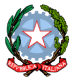 Ministero della pubblica istruzioneDipartimento per l’Istruzione -Direzione Generale per gli affari Internazionali – Ufficio V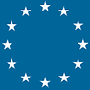 ISTITUTO  COMPRENSIVO STATALE  “G. STROFFOLINI”con  Sezione ad Indirizzo MusicaleVia Rimembranza, 33 – 81020 CASAPULLA (CE) Cod. Mecc. CEIC82800V – Cod. Fisc.94007130613 e-mail: ceic82800v@istruzione.it;ceic82800v@pec.istruzione.itSito  Internet: www.istitutostroffolini.edu.itTel 0823/467754 Distretto Scolastico n°16- Ambito 10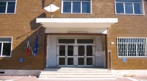 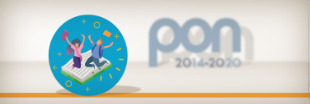 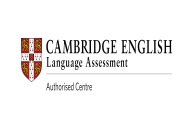 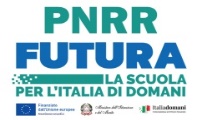 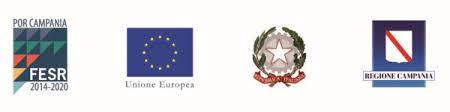 